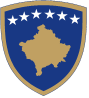 Republika e Kosovës Republika Kosova - Republic of Kosovo Qeveria - Vlada - Government Ministria e Financave, Punës dhe Transfereve - Ministarstvo Finansija, Rada i Trasfera - Ministry of Finance, Labour and Transfers Njoftim Të gjithë kandidatët që shprehin interesin për të iu nënshtruar provimit, për tu certifikuar si Ekspert i sigurisë dhe shëndetit në punë,ju informojmë që aplikimet tuaja mund ti dorëzoni më së largu deri me 16 Shtator 2022 në sekretariatin e komisionit për certifikim, ose përmes e-mail adresës: info.sshp@rks-gov.net, për provimin që do të organizohet me dt. 07 Tetor 2022.Njoftimin për vendin dhe datën se kur do të organizohet provimi, do të njoftoheni 10 ditë para mbajtjes së provimit, me shkrim ose përmes komunikimit elektronik.SEKRETARIATI I KOMISIONIT PËR CERTIFIKIM DHE LICENCIM Departamenti i Punës dhe Punësimit; Adresa: Sheshi “ Edit Durham” nr. 46, Prishtinë 10000; Numri i telefoni: +38338213989                                                                                                                                                          Shtator 2022                                                                                                                                                         Prishtinë     